Руководителям органов управления образованиемРуководителям территориальных методических службРуководителям образовательных организацийОб оказании методической помощипри подготовке к ОГЭ по математикеКафедра математики и информатики ГБОУ ИРО Краснодарского края рекомендует следующий план по работе с обучающимися 9-х классов общеобразовательных организаций, не прошедшими государственную итоговую аттестацию в 2021 году.1. Обратить внимание на отработку заданий базового уровня сложности по математике (из первой части № 1 - № 19) для преодоления порога успешности на ОГЭ и по решению образовательной организации проводить подготовку к ОГЭ по заданиям повышенного уровня сложности (из второй части № 20 - № 25). (Приложение 1).2. Использовать при подготовке к ОГЭ различные образовательные ресурсы, в том числе ЦОР (Приложение 2).Ректор									        Т.А. ГайдукЕлена Николаевна Белай 232-37-47Приложение 1 к письму ГБОУ ИРО Краснодарского края№ 01-20/3463 от 16.07.2021Возможные виды деятельности обучающихся для преодоления «порога успешности» на ОГЭЭкзаменационная работа по математике состоит из двух частей. В первой части - задания базового уровня сложности с № 1 по № 19, во второй части - задания повышенного и высокого уровня сложности с № 20 по № 25.Напоминаем, что для получения отметки «3» на ОГЭ выпускникам необходимо набрать не менее 8 баллов за всю работу, из которых не менее 2 баллов необходимо набрать по геометрии (№ 15 - № 19, № 23 - № 25). Поэтому, в зависимости от уровня знаний и умений каждого обучающегося, от типов заданий, которые он уже научился выполнять (алгебраических и геометрических), необходимо построить ему индивидуальную траекторию подготовки с введением дополнительно новых типов заданий и корректировкой уже выбранных для успешного решения на экзамене не менее 8 задач. Так как проверка бланков № 1 проводится автоматизированным способом, без участия экспертов, то важно научить обучающихся правильно заполнять поля ответов в соответствии с образцами цифр в бланке. Задания второй части обучающиеся выполняют на бланке ответов № 2 с развернутыми решениями, которые проверяются экспертами. Поэтому в соответствии с запросами обучающихся рекомендуем организовать работу по заданиям разного уровня сложности с использованием справочных материалов, которые предусмотрены на экзамене.Приложение 2 к письму ГБОУ ИРО Краснодарского края№ 01-20/3463 от 16.07.2021Ресурсы для работы с обучающимися на базовом уровнеОбразовательные интернет-ресурсыОткрытый банк заданий ОГЭ по математике https://fipi.ru/oge/otkrytyy-bank-zadaniy-oge#!/tab/173942232-2Навигатор самостоятельной подготовки к ОГЭ по математике https://fipi.ru/navigator-podgotovki/navigator-oge#maТелешкола Кубани. Консультации по подготовке к ГИА http://iro23.ru/teleshkola-kubani-0Печатные сборники для подготовки к ОГЭ специалистов ФИПИ И.В. Ященко, А.В. Семенова и др.Обучающие материалы с сайта ГБОУ ИРО Краснодарского края (в электронном виде во вложении письма).«Система тематических карточек по математике для подготовки обучающихся к ОГЭ» Т.А. Логиновой (для обучающихся). Предлагаем распечатать каждому девятикласснику для организации самостоятельной работы.Методическое пособие Г.В. Соболевой для подготовки к ОГЭ по теме: «Четырехугольники» (для учителя).Ресурсы для работы с обучающимися на повышенном и высоком уровне Образовательные интернет-ресурсыОткрытый банк заданий ОГЭ по математике https://fipi.ru/oge/otkrytyy-bank-zadaniy-oge#!/tab/173942232-2Навигатор самостоятельной подготовки к ОГЭ по математике https://fipi.ru/navigator-podgotovki/navigator-oge#maТелешкола Кубани. Консультации по подготовке к ГИА http://iro23.ru/teleshkola-kubani-0Печатные сборники для подготовки к ОГЭ специалистов ФИПИ И.В. Ященко, А.В. Семенова и др.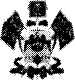 Министерство образования, науки и молодежной политики Краснодарского краяГосударственное бюджетноеобразовательное учреждениедополнительного профессионального образования«Институт развития образования» Краснодарского края(ГБОУ ИРО Краснодарского края)Россия, . Краснодар,ул. Сормовская,167тел./ф.: (861) 232-85-78e-mail: post@iro23.ruИНН 2312062743От 16.07.2021 № 01-20/3463
№ п/пВид деятельности№ задания в ОГЭДатаВремя1Диагностическая работаеженедельно2Работа с бланками ответов № 1на каждом занятии3Работа со справочными материаламина каждом занятии4Решение заданий по теме: «Числа и вычисления»Действиями с обыкновенными дробями6Действия с десятичными дробями6Действия с квадратным корнем8Действия со степенью с целым показателем8Сравнение чисел75Решение заданий по теме: «Алгебраические выражения»Преобразование целых выражений с применением формул сокращенного умножения8Преобразование рациональных выражений 8Умение выразить из формулы одну величину через другие126Решение заданий по теме: «Уравнения и неравенства»Линейные уравнения9Квадратные уравнения9Линейные неравенства13Система линейных неравенств13Квадратные неравенства137Решение заданий по теме: «Статистика и теория вероятностей»Вероятность108Решение заданий по теме: «Функции»Линейная функция и ее график. Геометрический смысл коэффициентов11Функция, описывающая обратно пропорциональную зависимость, её график. Гипербола11Квадратичная функция и ее график. Парабола119Решение заданий по разделу: «Геометрия»Треугольник. Внешний угол треугольника, свойства равнобедренного и равностороннего треугольника15Прямоугольный треугольник15Площадь треугольника15Окружность. Центральные и вписанные углы16Касательная, секущая к окружности, радиус, хорда, диаметр16Окружность, описанная и вписанная в треугольник16Окружность, описанная и вписанная в четырехугольник16Параллелограмм, свойства параллелограмма17Ромб, прямоугольник, квадрат17Трапеция. Виды трапеций17Треугольник на клетчатой бумаге. Средняя линия, высота, площадь18Параллелограмм и его виды на клетчатой бумаге. Диагонали, высоты, площадь18Трапеция на клетчатой бумаге. Высота, средняя линия, площадь18Острый угол на клетчатой бумаге. Нахождение синуса, косинуса, тангенса острого угла18Выбор верных (одного или нескольких) геометрических утверждений из трёх предложенных1910 Решение заданий повышенного уровня сложностиРешение уравнений20Решение неравенств20Решение текстовых задач на движение21Решение текстовых задач на совместную работу21Решение текстовых задач на сплавы и смеси21Решение задач по теме: «Треугольник»23Решение задач по теме: «Окружность»23Решение задач по теме: «Четырехугольник»23Решение задач на доказательство24